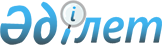 О проекте Закона Республики Казахстан "О ратификации Конвенции между Правительством Республики Казахстан и Правительством Республики Словения об избежании двойного налогообложения и предотвращении уклонения от налогообложения в отношении налогов на доход и на капитал и Протокола к ней"Постановление Правительства Республики Казахстан от 18 ноября 2016 года № 708      Правительство Республики Казахстан ПОСТАНОВЛЯЕТ: 

      внести на рассмотрение Мажилиса Парламента Республики Казахстан проект Закона Республики Казахстан «О ратификации Конвенции между Правительством Республики Казахстан и Правительством Республики Словения об избежании двойного налогообложения и предотвращении уклонения от налогообложения в отношении налогов на доход и на капитал и Протокола к ней».      Премьер-Министр

      Республики Казахстан                   Б. СагинтаевПроект ЗАКОН

РЕСПУБЛИКИ КАЗАХСТАН О ратификации Конвенции между Правительством Республики

Казахстан и Правительством Республики Словения об избежании

двойного налогообложения и предотвращении уклонения от

налогообложения в отношении налогов на доход и на капитал 

и Протокола к ней      Ратифицировать Конвенцию между Правительством Республики Казахстан и Правительством Республики Словения об избежании двойного налогообложения и предотвращении уклонения от налогообложения в отношении налогов на доход и на капитал и Протокол к ней, совершенные в Астане 10 марта 2016 года.      Президент

      Республики Казахстан      Примечание РЦПИ!

      Текст проекта Конвенции на русском языке в РЦПИ не поступал.
					© 2012. РГП на ПХВ «Институт законодательства и правовой информации Республики Казахстан» Министерства юстиции Республики Казахстан
				